DİLBİLİMİN DALLARIRıza FİLİZOKDilbilim araştırmalarının başlıca dalları, zaman içinde gramer araştırmalarına bağlı olarak gelişmiştir. Geleneksel olan dilbilim dalları, sesbilgisi, sesbilim, biçimbilim, sözdizim ve anlambilimdir. Günümüzde bunlara edimbilim (pragmatique) ve metinbilim (textualité) dalları da ilave edilmiştir. Kelimenin ses( gösteren)  ve anlamına (gösterilen) göre bu bilim dallarının dağılımını ve ilişkilerini şöyle bir tablo ile gösterebiliriz:Dilbilim dallarının konularına göre  sıralanışını ise şöyle bir tablo ile gösterebiliriz: 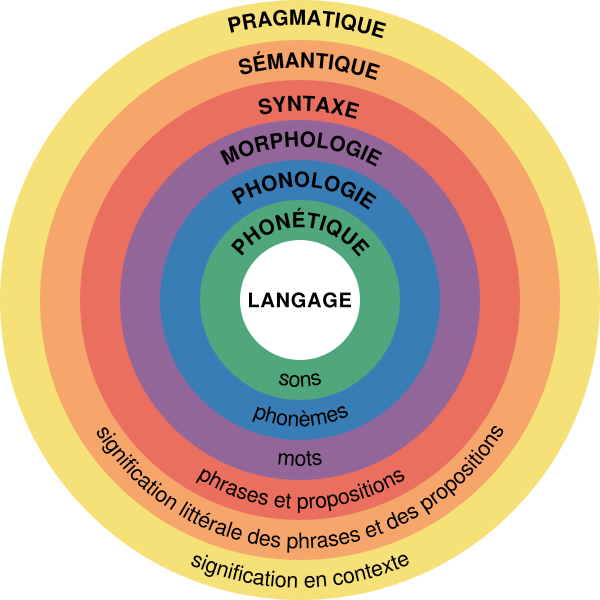 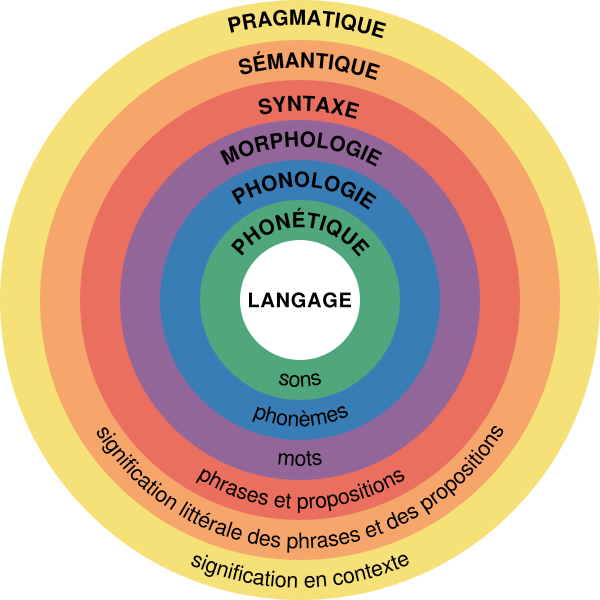 Sesbilgisi: Dile ait sesleri, fizik bir olgu olarak inceleyen bilim dalıdır.Sesbilim: Bir dile ait sesleri yüklendikleri göreve göre inceleyen bilim dalıdır. Bir dilde hangi seslerin birer “sesbirim (phoneme)” olduğunu araştırır. Meselâ, Türkçe’de, “hala (babanın kız kardeşi” kelimesindeki kısa “a” sesi ile  “hâlâ (henüz)” kelimesindeki uzun “â” sesi bir anlam değişikliği yarattığından farklı iki sesbirimdir.Biçimbilim: Kelimelerin yapısını inceleyen bir bilim dalıdır. Farklı dillerin farklı kelime yapıları vardır. Sözdizim: Cümlede yer alan kelimelerle kelime grupların ilişkilerini,görevlerini inceleyen bilim dalıdır. Anlambilim: Dilin anlam açısından incelenmesidir. Kelimelerin ve cümlenin anlamını inceler. Edimbilim: Bis sözceyi (énoncé) belirli bir bağlam içinde inceleyen bilim dalıdır.Dilbilim, toplum bilimlerinin merkezinde yer bir bilim dalıdır, bundan dolayı çağımızda geleneksel dilbilimbilim dışında her sosyal bilime bağlı birçok disiplinler arası ortak dilbilim dalı doğmuştur. Bu konuda bir fikir vermek amacıyla başlıcalarını aşağıya alıyoruz:  Toplumdilbilim (Sociolinguistique): Toplumsal olgularla dilbilimsel olguların ilişkisini ele alır.Budundilbilim (Ethnolinguistique): Dili bir kültürün ifadesi olarak, kültürün bir parçası olarak inceler. Lehçebilim (Dialectologie): Bir dilin geniş coğrafya ve tarih içinde ortaya çıkan sistem farklılıklarını karşılaştırmalı olarak inceleyen bilim dalıdır.Ruhdilbilim (Psycholinguistique): Dil olgularını psikolojik görünüşleri altında inceleyen bilim dalıdır.Sinirdilbilim (neurolinguistique): Beynin yapısı ile konuşma hastalıkları arasındaki ilişkiyi inceleyen bilim dalıdır.Antropolojik Dilbilim (linguistique anthropologique): Dilbilimin anropolojik temellerini araştırır.       www.ege-edebiyat.org